Trzy motyle – zabawa rysunkowa (propozycja)Jest wiosna,  przyroda budzi się do życia ! Pod moje okno nadleciały trzy motylki. Każdy z nich był inny, miał swój kolor, kształt, wzorki i ornamenty na skrzydełkach. Motyle przysiadły na parapecie tylko przez chwilę i nie zdążyłem ich do końca naszkicować.  Możesz samodzielnie dokończyć rysunki lub narysować trzy swoje motyle obserwując ich kształty zawarte w karcie pracy.Materiały, narzędzia, sposoby pracy (info. dla rodziców):- Drukarka (opcjonalnie), czarny cienkopis lub długopis, kredki ołówkowe, kartki papieru A4.Otwórz kartę pracy na ekranie komputera lub tabletuWydrukuj kartę pracy Czarnym cienkopisem lub długopisem dokończ rysunki motylich skrzydełek wg. rozpoczętego wzoru a następnie pokoloruj kredkami narysowane motylkiA co jeśli nie posiadasz drukarki? To nie jest problem! Możesz skorzystać z ekranu komputera lub tabletu i spróbować samodzielnie przerysować kształty motyli. Nie przejmuj się jeśli nie będą one takie same jak w karcie pracy, ważne żeby były TWOJE, bo przez CIEBIE własnoręcznie i samodzielnie narysowane (oczywiście rodzic może troszkę pomóc). Następnie wypełnij kontury motyli rysunkowymi ornamentami i pokoloruj je kredkami. W tej opcji zabawy trzy motylki możesz uwiecznić na jednej lub każdy z nich na osobnej kartce papieru. Motylki wówczas będą większe i dadzą Ci ciekawa możliwość bardziej swobodnej pracy. Podejdź do zadania swobodnie, niczym się nie przejmuj bo to tylko zabawa. WIEM, ŻE DASZ RADĘ !Wesołej zabawy, liczę na Waszą kreatywność. Jeśli uda się wykonać coś ciekawego to efektem pracy możecie się ze mną podzielić wysyłając zdjęcie pracy zwrotnie drogą mailową: p.zatorski@zss4.sosnowiec.pl  W razie pytań tel.: 501 950 901.PozdrawiamPiotr Zatorski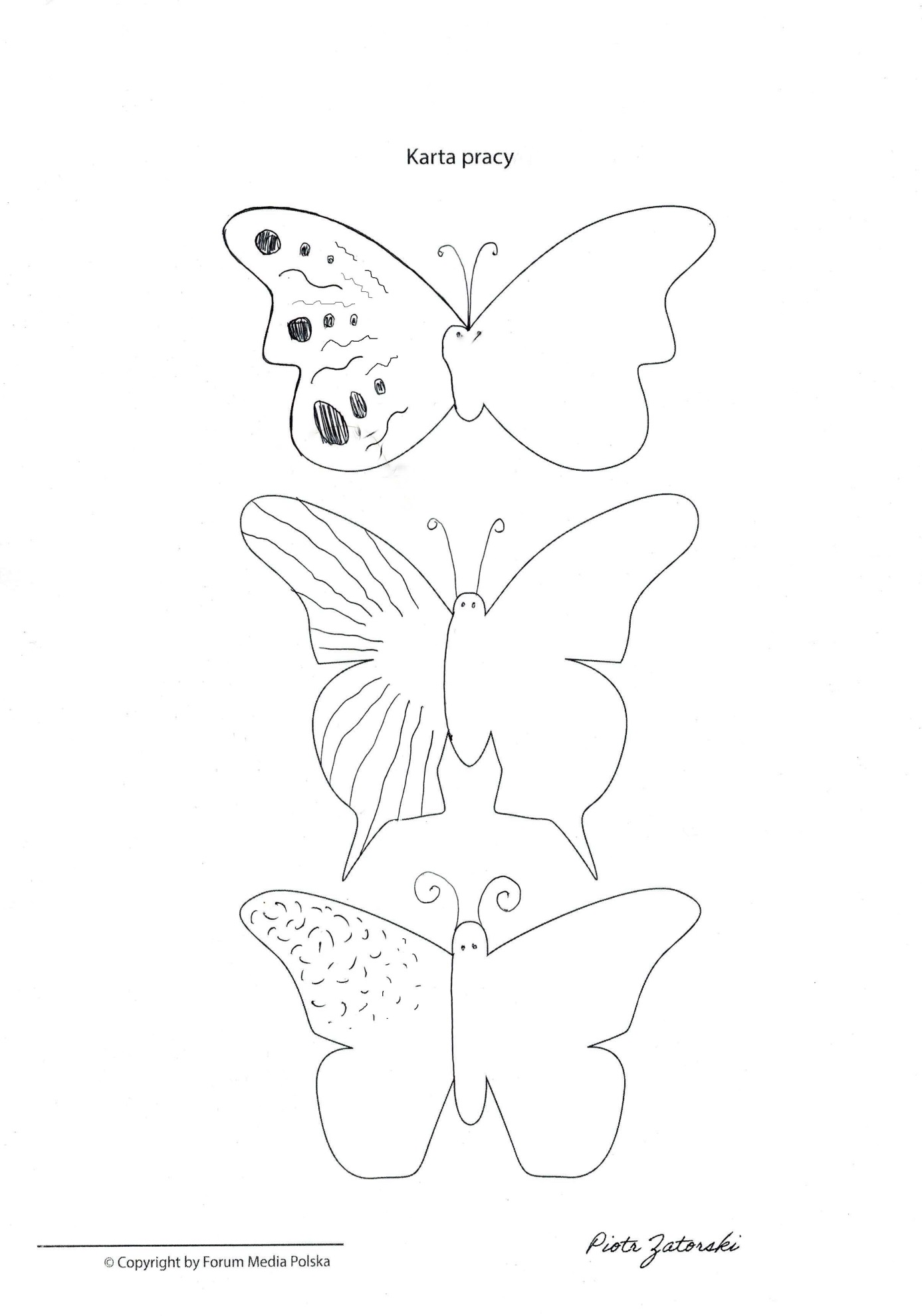 